г. ЗуевкаОб утверждении Перечня  должностей муниципальной службы в администрации Зуевского района Кировской области,  отраслевых органах, входящих в структуру администрации Зуевского района Кировской области,  при назначении на которые граждане и при замещении которых муниципальные служащие обязаны представлять сведения о своих доходах, расходах, об имуществе и обязательствах имущественного характера, а также сведения о доходах, расходах, об имуществе и обязательствах имущественного характера своих супруги (супруга) и несовершеннолетних детей(в ред. от 31.01.2021 № 17)В соответствии с Федеральными законами от 25.12.2008 N 273-ФЗ                            «О противодействии коррупции», от 03.12.2012 N 230-ФЗ «О контроле за соответствием расходов лиц, замещающих государственные должности, и иных лиц их доходам», Законом Кировской области от 08.10.2007 N 171-ЗО «О муниципальной службе в Кировской области» администрация Зуевского района Кировской области ПОСТАНОВЛЯЕТ:1. Утвердить Перечень  должностей муниципальной службы в администрации Зуевского района Кировской области,  отраслевых органах, входящих в структуру администрации Зуевского района Кировской области,  при назначении на которые граждане и при замещении которых муниципальные служащие обязаны представлять сведения о своих доходах, расходах, об имуществе и обязательствах имущественного характера, а также сведения о доходах, расходах, об имуществе и обязательствах имущественного характера своих супруги (супруга) и несовершеннолетних детей.2. Отделу муниципальной службы, контрольной, кадровой работы  и информатизации администрации района (Подчезерцева Е.П.) ознакомить с настоящим постановлением муниципальных служащих.3. Настоящее постановление вступает в силу в соответствии с действующим законодательством и подлежит обнародованию.Глава Зуевского района     А.Н. КощеевПЕРЕЧЕНЬдолжностей муниципальной службы в администрации Зуевского района Кировской области,  отраслевых органах, входящих в структуру администрации Зуевского района Кировской области,  при назначении на которые граждане и при замещении которых муниципальные служащие обязаны представлять сведения о своих доходах, расходах, об имуществе и обязательствах имущественного характера, а также сведения о доходах, расходах, об имуществе и обязательствах имущественного характера своих супруги (супруга) и несовершеннолетних детейДолжности муниципальной службы в администрации Зуевского района Кировской области, отраслевых органах, входящих в структуру администрации Зуевского района Кировской области, замещение которых связано с коррупционными рисками:  1. Должности муниципальной службы,  относящиеся в соответствии с Реестром должностей муниципальной службы  в Кировской области, утвержденным Законом Кировской области от 08.10.2007 № 171-ЗО                               «О муниципальной службе в Кировской области», к высшей и главной группам должностей:первый заместитель главы администрации;заместитель главы администрации;управляющий делами; начальник управления;заместитель начальника управления;заведующий отделом.2. Все должности муниципальной службы, относящиеся в соответствии с Реестром должностей муниципальной службы в Кировской области, утвержденным Законом Кировской области  от 08.10.2007 № 171-ЗО «О муниципальной службе в Кировской области», к ведущей и старшей группам должностей:заведующий сектором;консультант;главный специалист;ведущий специалист._____________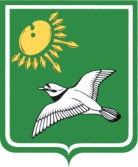 АДМИНИСТРАЦИЯ ЗУЕВСКОГО РАЙОНАКИРОВСКОЙ  ОБЛАСТИ ПОСТАНОВЛЕНИЕАДМИНИСТРАЦИЯ ЗУЕВСКОГО РАЙОНАКИРОВСКОЙ  ОБЛАСТИ ПОСТАНОВЛЕНИЕАДМИНИСТРАЦИЯ ЗУЕВСКОГО РАЙОНАКИРОВСКОЙ  ОБЛАСТИ ПОСТАНОВЛЕНИЕАДМИНИСТРАЦИЯ ЗУЕВСКОГО РАЙОНАКИРОВСКОЙ  ОБЛАСТИ ПОСТАНОВЛЕНИЕ05.08.2019№509Приложение                                                                          УТВЕРЖДЕН                                                                          постановлением администрации                              Зуевского района Кировскойобластиот  05.08.2019  № 509